Isolation and identification of Aspergillus sp. from decayed Medjool date fruitReport submitted byByProf. Samir Droby, Ginat Rafael, Oleg FigenbergDept. Postharvest Science of Fresh Produce, ARO, the Volcani Center, Bet Dagan, 50250, IsraelBet Dagan                                                                                                     April  2019Isolation and identification of Aspergillus sp. from decayed Medjool date fruitThe purpose of this study was to identify the Aspergillus species in Medjool date fruit showing internal symptoms (black rot) and test the capability of representatives of the identified isolates to produce mycotoxins.Fruit suspected to be infected (40 fruit, and infected fruit (40 fruit) showing external typical symptoms of Aspergillus black rot was obtained from a pack house located in the Arava region (total of 80 fruits).  The actual fruit showing internal black rot symptoms among the fruit tested was 88.7% (87% in the first group, 90% in the second group).Isolation of Aspergillus from infected fruit:Each fruit was cut aseptically into two halfs and flesh tissue (0.5 x 0.5 cm ) with or without symptoms was taken from 4 locations in each fruit and placed on petri dishes contained PDA + chloramphenicol at 250 mg/l to prevent growth of bacteria. Plates were then incubated at 26oC for 4 days to allow growth of the fungus.In 100% of the isolations, a growth of typical Aspergillus cultures was observed. Morphological and microscopic test was also performed to each isolate to confirm that the culture showing characteristic structures such as conidiophores of Aspergillus sp.   A total of 100 isolates were selected and transferred to fresh PDA-chloramphenicol medium to obtain pure cultures.Molecular identification of Aspergillus isolates:To Identify the Aspergillus species, each one of the 100 isolates was grown in liquid medium to obtain mycelial mats. Spores were aseptically removed using sterile bacteriological loop and suspended in 1 ml of PDB-chloramphenicol and incubated for 2 days on orbital shaker for 2 days at 26oC. Mycelial mats were pelleted by centrifugation (10,000 rpm for 10 min) and washed twice with distilled sterile water. DNA was then extracted from each isolate using commercial kit.DNA templates were used to amplify the ITS region of the rDNA using the following set of primers:ITS 1: 5’-TCC GTA GGT GAA CCT GCG G-3’ITS 4: 5’-TCC TCC GCT TAT TGA TAT GC-3’Following PCR, a product a size of about 550 bp was obtained each DNA template (Fig. 1).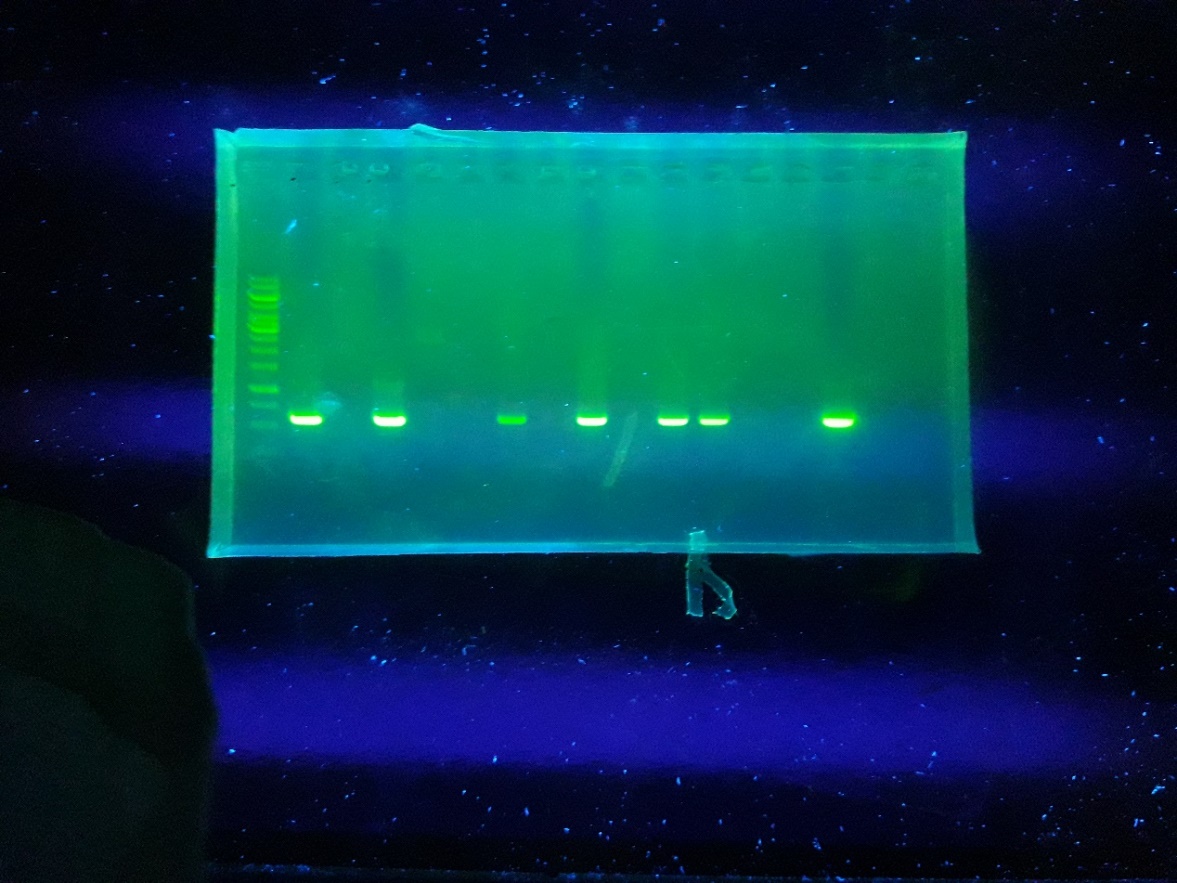 Fig. 1: PCR products of the ITS region of the rDNA of Aspergillus spp.To identify each isolate, PCR products were sent out for sequencing by Macrogen Inc (Netherlands).  Each of the sequences were then blasted to known ITS sequences deposited public gene bank (NCBI).The following are the results of the blast:Table 1: Blast results of the ITS region sequences obtained from all Aspergillus isolates.As showed in Table 1, all isolates were identified as Aspergillus niger with high similarity percentage to available sequences in the gene bank. No other Aspergillus species was identified in the fruit sample tested in this study.Analysis and quantification of ochratoxin A productionTo evaluate the potential of mycotoxin production, 10 isolates were selected for analysis for their potential to produce ochratoxin A (OTA) – the most important mycotoxin in Aspergillus nigre group (black Aspergilli).Ten Aspergillus niger isolates (isolated from dates: Sasp 7, 9, 10, 12, 13, 14, 17, 18, 19, 20) were sub-cultured on three different solid media – PDA, YES (yeast extract sucrose (15%)) and MEA (malt extract agar) – and incubated for 10 days at 28℃. Ochratoxin A (OTA) accumulation was evaluated in five 1-cm-diameter homogenized agar medium discs. Three replicates were performed for each experiment. Samples were weighed and crushed in 50 ml tubes. OTA was extracted with 2 ml methanol by shaking for 1 h in an orbital shaker (200 rpm) and centrifuging for 5 min at 8,800xg. The supernatant was filtered through a 0.22-μm PTFE filter before injecting into the column. Quantitative analysis of OTA was performed by UHPLC-FLD (Waters, USA) using a Zorbax Eclipse XDB-C18 3.5 μm (4.6x150 mm) column (Agilent Technologies, Santa Clara, CA, USA). A mobile phase consisting of acetonitrile:water:acetic acid (99:99:2, v/v/v) completely separated OTA under the optimum HPLC conditions. The flow rate was 0.8 ml/min. The fluorescence detector was set up at excitation and emission wavelengths of 330 and 450 nm, respectively. OTA was identified according to its retention time (7.6 min) by comparison with a commercial standard, and quantified by measuring the peak area according to a standard curve. The detection limit was 0.2 μg/l. OTA was not detected at any tested sample, suggesting that all examined A. niger isolates are not producing OTA.No OTA was detected in all isolates grown on the different media. This result clearly show that Aspergillus niger strains isolated from Medjool date fruit are not capable of producing OTA.Fig. 2: Pictures of the morphological diversity of Aspergillus isolates obtained from infected dates fruits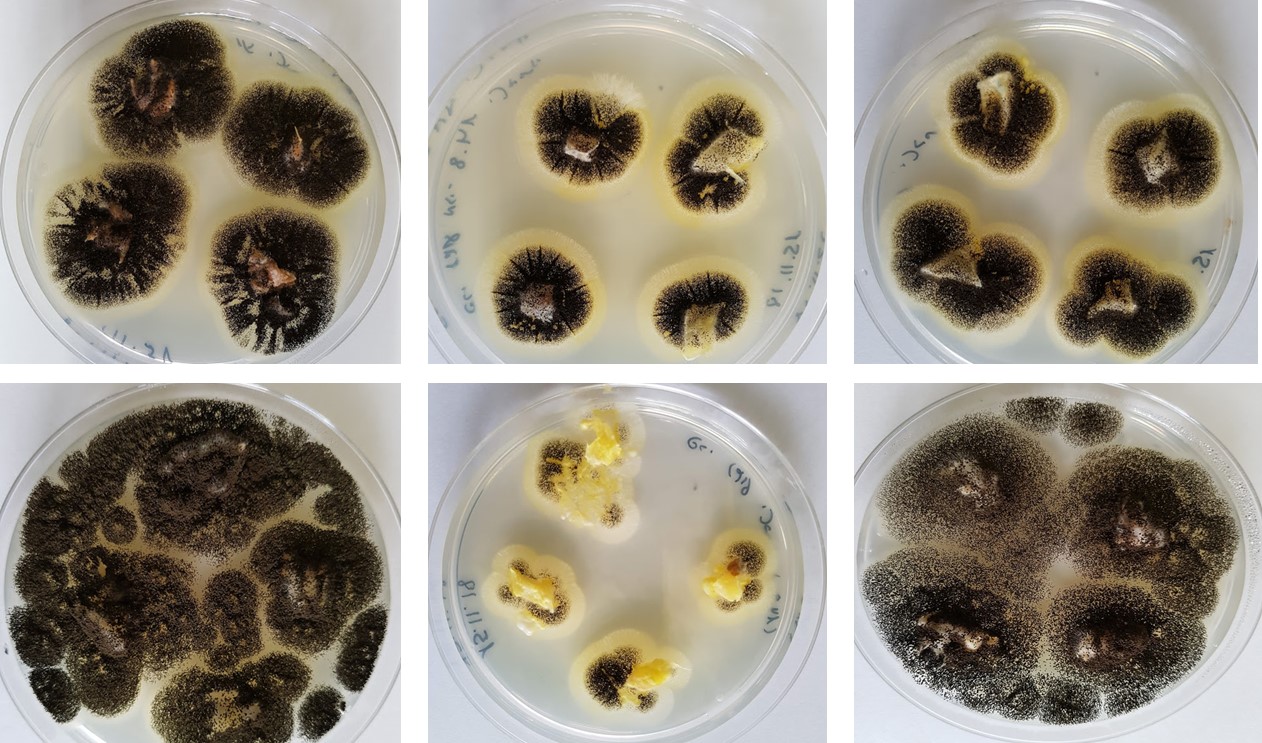 מדינת ישראל / משרד החקלאות ופיתוח הכפר / מינהל המחקר החקלאיState of  / Ministry of Agriculture and Rural Development / Agricultural Research Organizationמדינת ישראל / משרד החקלאות ופיתוח הכפר / מינהל המחקר החקלאיState of  / Ministry of Agriculture and Rural Development / Agricultural Research Organizationמדינת ישראל / משרד החקלאות ופיתוח הכפר / מינהל המחקר החקלאיState of  / Ministry of Agriculture and Rural Development / Agricultural Research Organizationמרכז וולקניהמכון לחקר אחסון ואיכות תוצרת חקלאית ומזון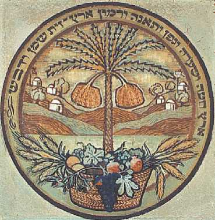 The Volcani Centerand Food SciencesIsolateIdentificationSimilarityYasp 1Aspergillus niger99%Yasp 2Aspergillus niger98%Yasp 3Aspergillus niger99%Yasp 4Aspergillus niger99%Yasp 5Aspergillus niger99%Yasp 6Aspergillus niger98%Yasp 7Aspergillus niger99%Yasp 8Aspergillus niger98%Yasp 9Aspergillus niger99%Yasp 11Aspergillus niger99%Yasp 14Aspergillus niger99%Yasp 15Aspergillus niger99%Yasp 16Aspergillus niger99%Yasp 17Aspergillus niger80%Yasp 18Aspergillus niger88%Yasp 19Aspergillus niger99%Iasp 2Aspergillus niger94%Iasp 3Aspergillus niger98%Iasp 4Aspergillus niger98%Iasp5Aspergillus niger83%Iasp 6Aspergillus niger99%Iasp12Aspergillus niger99%Iasp13Aspergillus niger99%Iasp14Aspergillus niger98%Iasp15Aspergillus niger98%Iasp16Aspergillus niger99%Iasp17Aspergillus niger98%Iasp21Aspergillus niger99%Iasp22Aspergillus niger82%Iasp23Aspergillus niger99%Iasp25Aspergillus niger85%Iasp26Aspergillus niger99%Iasp28Aspergillus niger99%Iasp29Aspergillus niger98%Iasp30Aspergillus niger99%Iasp31Aspergillus niger99%Iasp32Aspergillus niger98%Iasp33Aspergillus niger97%Iasp34Aspergillus niger99%Iasp37Aspergillus niger98%Iasp39Aspergillus niger99%Sasp 1Aspergillus niger99%Sasp 2Aspergillus niger99%Sasp 3Aspergillus niger99%Sasp 4Aspergillus niger99%Sasp 5Aspergillus niger99%Sasp 6Aspergillus niger99%Sasp 7Aspergillus niger99%Sasp 9Aspergillus niger92%Sasp 10Aspergillus niger99%Sasp 12Aspergillus niger99%Sasp 13Aspergillus niger99%Sasp 14Aspergillus niger99%Sasp 15Aspergillus niger94%Sasp 16Aspergillus niger98%Sasp 17Aspergillus niger99%Sasp 18Aspergillus niger99%Sasp 19Aspergillus niger99%Sasp 20Aspergillus nigerSasp 22Aspergillus niger99%Sasp 23Aspergillus niger98%Sasp 27Aspergillus niger99%Sasp 29Aspergillus niger99%Sasp 31Aspergillus niger99%Sasp 34Aspergillus niger99%Sasp 36Aspergillus niger85%Sasp 40Aspergillus niger87%